Publicado en Valladolid el 19/04/2017 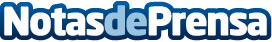 EAM Sistemas informáticos cumple 20 añosLa empresa celebra su cumpleaños recordando su recorrido, que empezó en 1997Datos de contacto:Manuel FernándezDirector General902 326 356Nota de prensa publicada en: https://www.notasdeprensa.es/eam-sistemas-informaticos-cumple-20-anos_1 Categorias: Nacional Castilla y León E-Commerce Ciberseguridad Recursos humanos http://www.notasdeprensa.es